ОТЧЕТНАЯ ДОКУМЕНТАЦИЯ ПОУЧЕБНОЙ ПРАКТИКЕ ПМ. 03. Классное руководствоВыполнил(а): __________________________________________________________________Специальность: ________________________________________________________________Группа: ________________________________Руководитель практики: __________________Отметка________________________________Ярославль2019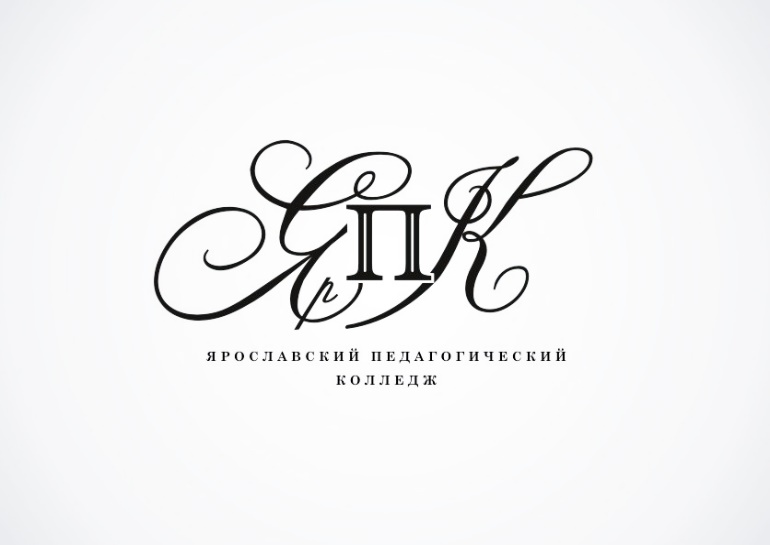 Государственное профессиональное образовательное автономное учреждение Ярославской области Ярославский педагогический колледжУТВЕРЖДАЮ Директор ОУ ___________/_________________			      подпись	расшифровка подписи                                                 м.п.